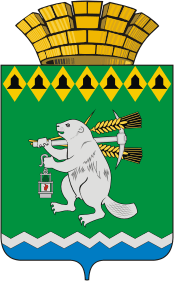 Дума Артемовского городского округаVII созыв17 заседание     РЕШЕНИЕот  22 сентября 2022 года                                                                      № 202О назначении Царегородцевой Елены Александровны старостой   села Бичур Артемовского городского округаВ соответствии с Федеральным законом от 6 октября 2003 года № 131-ФЗ «Об общих принципах организации местного самоуправления в Российской Федерации», Законом Свердловской области от 22 мая 2019 года № 43-ОЗ «Об отдельных вопросах регулирования статуса старост сельских населенных пунктов, расположенных на территории Свердловской области», Положением о старостах сельских населенных пунктов Артемовского городского округа, утвержденного решением Думы Артемовского городского округа  от 27.01.2022 № 61, рассмотрев  протокол проведения схода граждан по вопросу выдвижения кандидатуры старосты села Бичур Артемовского городского округа  от 26.08.2022, представленный  С.Н.Ситниковым, начальником Территориального управления села Лебедкино с подведомственной территорией населенных пунктов: поселок Боровской, село Антоново, село Бичур  Администрации Артемовского городского округа (прилагается), руководствуясь статьей 23 Устава Артемовского городского округа,Дума Артемовского городского округа РЕШИЛА:Назначить Царегородцеву Елену Александровну старостой села Бичур Артемовского городского округа сроком на два года.Настоящее решение вступает в силу со дня его принятия.Настоящее решение направить в Территориальное управление села Лебедкино с подведомственной территорией населенных пунктов: поселок Боровской, село Антоново, село Бичур Администрации Артемовского городского округа.Опубликовать в газете «Артемовский рабочий» и разместить на официальном сайте Думы Артемовского городского округа в информационно-телекоммуникационной сети «Интернет».Контроль за исполнением настоящего решения возложить на постоянную комиссию по вопросам местного самоуправления, нормотворчеству и регламенту (Упорова Е.Ю.).Председатель Думы Артемовского городского округа					    В.С.Арсенов